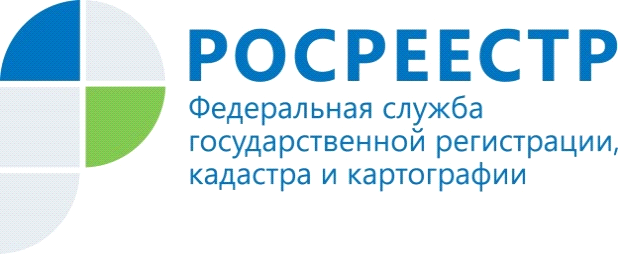 Управление Росреестра по Красноярскому краю организует горячую линию по вопросам оказания услуг по лицензированию геодезической и картографической деятельности17 февраля с 11.00 до 12.00  в Управлении Росреестра по Красноярскому краю пройдет «горячая телефонная линия» по вопросам оказания услуг по лицензированию геодезической и картографической деятельностиС 1 марта 2022 года для соискателей лицензий будет реализована возможность направлять заявления о предоставлении лицензии в электронной форме, посредством Единого портала государственных и муниципальных услуг (функций).Какой перечень документов необходим для получения (переоформления) лицензии?В какие сроки предоставляется  услуга по лицензированию геодезической и картографической деятельности?На эти и другие вопросы ответят специалисты Управления Росреестра по Красноярскому краю по тел: 221-77-19.Анонс подготовлен Управлением Росреестра по Красноярскому краю Контакты для СМИ: тел.: (391)2-226-756 е-mail: pressa@r24.rosreestr.ru «ВКонтакте» http://vk.com/to24.rosreestr «Instagram»:rosreestr_krsk24